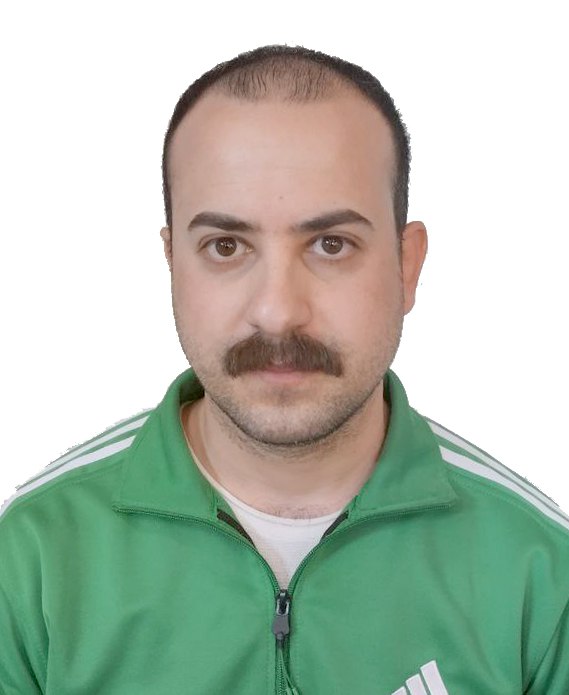 البيانات الشخصيةالبيانات الشخصيةالاسمليث عامر عبد الجبار الحالة الزوجيةمتزوجتاريخ الميلاد16/1/1992عنوان السكنبعقوبة المركز رقم الهاتف07700048883البريد الالكترونيAlrubaie.laith@yhoo.comالبيانات الاكاديميةالبيانات الاكاديميةاللقب العلميمدرس مساعد تاريخ الحصول عليه14/3/2023الشهادةماجستير        القسمالتربية البدنية وعلوم الرياضة التخصص العامتربية الرياضية تاريخ اول تعيين14/3/2023التخصص الدقيقتعلم الحركي الريشة الطائرةالمنصب الاداريلا يوجدالبكالوريوسالبكالوريوسالكليةكلية التربية الاساسية الجامعةديالى البلدالعراق التخصصالتربية البدنية وعلوم الرياضة سنة التخرج2014/2013الماجستيرالماجستيرالكليةكلية التربية الاساسية الجامعةديالى البلدالعراق التخصصتربية رياضية سنة التخرج2016الدكتوراهالدكتوراهالكليةلا يوجد الجامعةلايوجدالبلدلا يوجدالتخصصلا يوجد سنة التخرجلا يوجد البحوث المنشورة داخل العراق وخارجهالبحوث المنشورة داخل العراق وخارجهعدد البحوث المنشورة داخل العراق1عدد البحوث المنشورة خارج العراقلا يوجدالمؤتمرات والندوات والدورات وورش العمل المشارك بهاالمؤتمرات والندوات والدورات وورش العمل المشارك بهاعدد المؤتمرات3عدد الندوات2عدد الدورات2عدد ورش العمللا يوجدالكتب المؤلفة والمترجمة وبراءات الاختراع الكتب المؤلفة والمترجمة وبراءات الاختراع عدد الكتب المؤلفةلايوجد عدد الكتب المترجمةلايوجد عدد براءات الاختراع1كتب الشكر والتقدير والشهادات التقديريةكتب الشكر والتقدير والشهادات التقديريةعدد كتب الشكر والتقدير من السادة الوزراء4عدد كتب الشكر والتقدير من السادة رؤساء الجامعات3عدد كتب الشكر والتقدير من السادة عمداء الكليات3عدد الشهادات التقديرية3اللغات التي يجيدها التدريسي ( كتابة كلمة نعم امام اللغة )اللغات التي يجيدها التدريسي ( كتابة كلمة نعم امام اللغة )اللغة العربيةنعم اللغة الانكليزيةلا اللغة الكرديةلااللغة الروسيةلا